Math 1151 Workshop 0: Refresh and TipsMathematics and Statistics Learning Center (mslc.osu.edu/tutoring)Problem 1: Try on your own, write down any questions, then look for answersConsider the following graph of a function :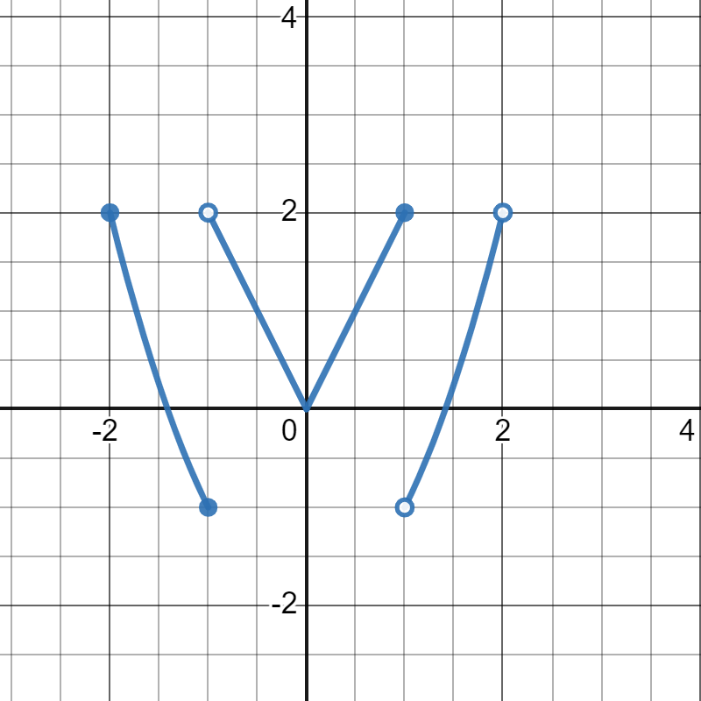 What is the domain of the function ?What is the range of the function ?What is the -intercept of the graph?What is ?Solve the equation .Is the function  odd, even, or neither?List the intervals where  is increasing.List the intervals where  is decreasing.Is the function  invertible?Give an interval where  is one-to-one.Problem 2: Reflect on the problem after finishing: why did I ask it?Draw a graph below of a function  with the following properties.The domain of  is .The range of  is .The -intercept of the graph of  is . is increasing on the interval . is decreasing on the interval . is one-to-one on the interval .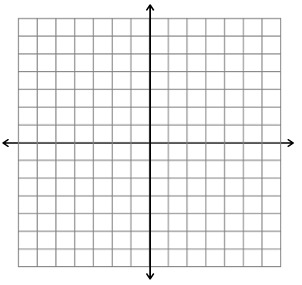 Problem 3: Use previous parts of the problem to help Determine the domain of the function . Recall that an expression is undefined if its denominator is 0, it has a negative underneath an even root, or the argument of a logarithm is non-positive.Problem 4: Use Desmos to find the answers and then work in groups to justify your answers without graphingEvaluate the following:Are any of the results surprising? Can you explain them? Explanation is a key skill we want you to learn in Calc 1.Problem 5: Explain what you found to a partner and come to an agreementRecall the following logarithm rules:Combine the following logarithms into one logarithm with coefficient 1.Expand the following logarithm as much as possible. Try to have the inputs to the logarithms be as simple as possible.